ДОГОВОР ПОСТАВКИ №  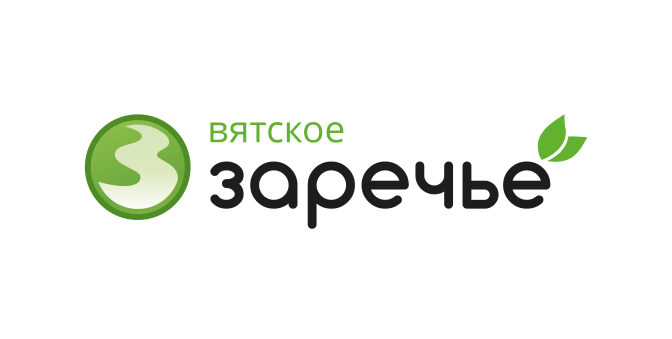 г.Киров 	        «      »                        2020г.Закрытое акционерное общество «Заречье плюс», именуемое далее «Поставщик», в лице финансового директора Севрюгиной Светланы Николаевны, действующей на основании доверенности от 27.08.2013г. №40, с одной стороны и ________________________________________________________________________________________________________________________________________________________________________________именуем___ далее «Покупатель», в лице ______________________________________________________________, действующ___ на основании ______________________________________________________________________, заключили настоящий договор о нижеследующем:1. Предмет договора1.1. Поставщик обязуется передать мясную продукцию и колбасные изделия (далее – товар) в установленный настоящим договором срок (сроки), а Покупатель принять и оплатить его.1.2. Наименование, количество, ассортимент поставляемого товара, а также срок поставки и место доставки товара (партии товара) Поставщиком (в случае центрозавоза) определяются заявкой Покупателя, поданной Поставщику не позднее двух дней до момента поставки товара.2. Порядок поставки и приемки товара2.1. Способ доставки товара – ________________________________________________,самовывоз (выборка товаров Покупателем) или центрозавоз (доставка товара Поставщиком)при этом центрозавоз возможен лишь в случае, если партия товара составляет не менее 50 кг.2.2. Расходы по доставке товара при самовывозе несет Покупатель, при центрозавозе – Продавец.2.3. При самовывозе Покупатель обязан:2.3.1. Иметь при себе санитарный паспорт на спецавтомашину, чистую тару.2.3.2. Предъявить товар к досмотру по требованию охраны Поставщика, вплоть до полной перегрузки товара.2.4. Приёмка товара осуществляется в следующем порядке:2.4.1. При центрозавозе Покупатель обязан принять товар в течение того же дня, в который он был доставлен, без задержки, в том числе и во время обеденного перерыва. При этом приемка товара и оформление документов производятся Покупателем в разумные сроки, но не более 45 минут на одну точку выгрузки. Если Покупатель систематически нарушает данный подпункт настоящего договора, Поставщик вправе отказать ему в центрозавозе.2.4.2. При самовывозе Покупатель обязан принять товар непосредственно в момент его передачи Поставщиком.2.4.3. Покупатель обязан поставить на товарной (товарно-транспортной) накладной подпись уполномоченного на приёмку товара лица с её расшифровкой и печать либо штамп Покупателя, после чего один экземпляр товарной (товарно-транспортной) накладной передать Поставщику.2.4.4. В остальном, не урегулированном подпунктами 2.4.1 – 2.4.3 настоящего договора, приемка товара по количеству и качеству осуществляется в соответствии с Инструкцией о порядке приемки продукции производственно - технического назначения и товаров народного потребления по количеству, утвержденной постановлением Госарбитража СССР от 15.06.1965 № П-6, и Инструкцией о порядке приемки продукции производственно - технического назначения и товаров народного потребления по качеству, утвержденной постановлением Госарбитража СССР от 25.04.1966 № П-7.2.5. Датой поставки товара по настоящему договору является дата его приёмки Покупателем. После подписания Покупателем (его представителем) товарной (товарно-транспортной) накладной претензии по количеству товара не принимаются. 2.6. Стороны договорились, что в течение срока действия настоящего договора иные договоры поставки мясной продукции и колбасных изделий между Поставщиком и Покупателем не заключаются, и весь товар, поставленный Поставщиком Покупателю в период срока действия настоящего договора, является поставленным в рамках настоящего договора, даже если в накладных нет ссылки на настоящий договор.2.7. Поставщик передаёт товар в таре:колбасные изделия – в своей инвентарной многооборотной таре, которую после выгрузки товара Покупатель возвращает Поставщику;котлеты и пельмени – в гофротаре, стоимость которой входит в стоимость товара и которая возврату не подлежит.3. Порядок и формы расчетов3.1. Расчеты производятся Покупателем по отпускным ценам, действующим на момент приёмки товара Покупателем. Цена указывается в накладной, которая является одновременно протоколом согласования цен. Цена считается согласованной в момент подписания товарной (товарно-транспортной) накладной Покупателем. 3.2. Покупатель производит полную оплату полученного товара до момента приёмки товара (предварительную оплату) либо в момент приемки товара. Датой платежа при расчете в безналичном порядке считается дата поступления суммы денежных средств на расчетный счет Поставщика.3.3. Расчеты по настоящему Договору производятся: при сумме оплаты, не превышающей 100'000 рублей, – наличными денежными средствами и в безналичном порядке; при сумме оплаты, превышающей 100'000 рублей, – в безналичном порядке.ПОСТАВЩИК___________________                                                   ПОКУПАТЕЛЬ_____________________3.4. Стороны в конце каждого квартала производят сверку взаимных расчетов путем составления акта сверки расчётов. Если в течение 14 календарных дней после получения Покупателем акта сверки расчётов Поставщик не получит подписанный Покупателем акт сверки расчётов, то будет считаться, что акт сверки расчётов принят Покупателем, и последний согласен с суммой, указанной в акте сверки расчётов.4. Ответственность сторон4.1. При несвоевременной оплате поставленного товара Поставщик вправе прекратить поставки его последующих партий и взыскать с Покупателя пеню в размере 0,1 % стоимости неоплаченного товара за каждый день просрочки платежа.4.2. При неоднократной несвоевременной оплате поставленного товара Поставщик вправе в одностороннем порядке расторгнуть договор либо в одностороннем порядке изменить условие об оплате товара, предусмотрев предварительную оплату товара Покупателем.5. Иные условия5.1. Доверенность, составленная Покупателем на лиц, уполномоченных на приёмку товара от имени Покупателя, по форме, представленной Продавцом, является неотъемлемой частью настоящего договора. 5.2. Расторжение настоящего договора может быть произведено по инициативе любой из сторон при условии письменного уведомления другой стороны не менее чем за 30 дней до предполагаемого срока прекращения обязательств.5.3. Настоящий договор вступает в силу с момента заключения и действует до 31.12.2020 г, а при наличии неисполненных обязательств, вытекающих из договора, до полного их исполнения. Если за один месяц до истечения срока договора ни одна из сторон не требует его расторжения, настоящий договор считается продлённым на каждый следующий год на тех же условиях.5.4. Контактные телефоны и фамилии, имена, отчества уполномоченных сторонами лиц:от Поставщика:приём заявок – по факсу: (8332) 66-02-22 или электронной почте sales@zarechie43.ru; финансовый директор – Севрюгина Светлана Николаевна, тел. 66-02-30; бухгалтер по сверке расчетов – Новоселова Ольга Вячеславовна, тел. 66-02-08; юрисконсульт – тел. 66-02-27;от Покупателя – ___________________________________________________________________________________________________________________________________________________________________5.5. Настоящий договор составлен в двух экземплярах, обладающих равной юридической силой, по одному для каждой из сторон.Адреса, реквизиты и подписи сторонПОСТАВЩИКПОКУПАТЕЛЬЗАО «Заречье плюс»610018, г. Киров, д. М. Субботиха,ул. Школьная, 31ИНН 4345078975, КПП 434501001ОГРН 1044316522942Р/С – 40702810122000000975Кировский РФ ОАО «РОССЕЛЬХОЗБАНК»______________________________________________________________________________________________________________________________________________________________________________________________________________________________________________________________________________________________________________________________Финансовый директор_________________ Севрюгина С.Н._______________________________________________   ________________________________